Brigada da Cantina							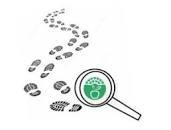 As alunas do 9.º B, Joana Alves, Maria Gabrielle Pelegrino e Matilde Dias, acolheram o desafio de constituir a “Brigada da Cantina” promovido pelo Programa Eco-escolas.Esta “Brigada” entrou em ação na terça-feira, 15 de março, funcionou em horário de almoço, entre as 12h e as 13h e terá continuidade no próximo período.A Brigada monitorizou aspetos importantes para uma alimentação saudável e sustentável como: higiene das mãos, consumo de sopa, consumo de salada, consumo de fruta, uso de telemóvel durante a refeição, o ruído, o desperdício alimentar, entre outros aspetos.Parabéns às alunas que desenvolveram um excelente trabalho de articulação entre as disciplinas de Cidadania e Desenvolvimento, Ciências Naturais e o Programa Eco-escolas. A equipa do Eco escolas/ PES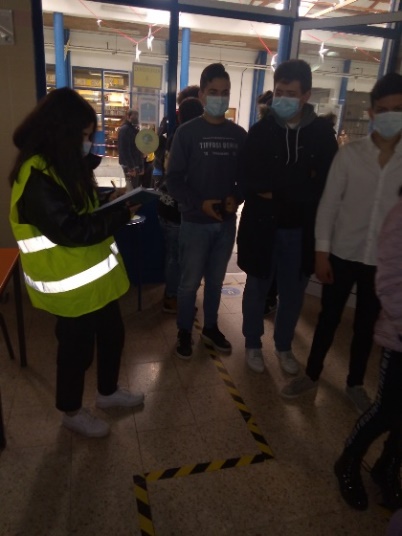 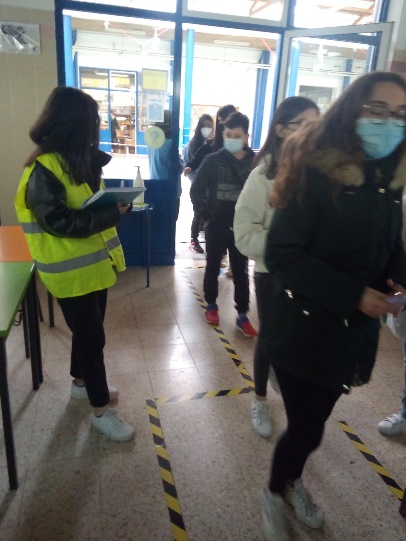 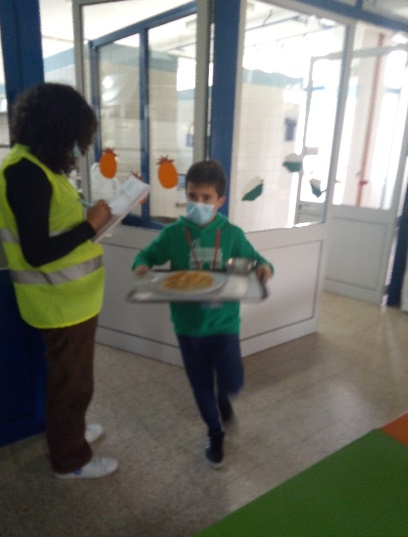 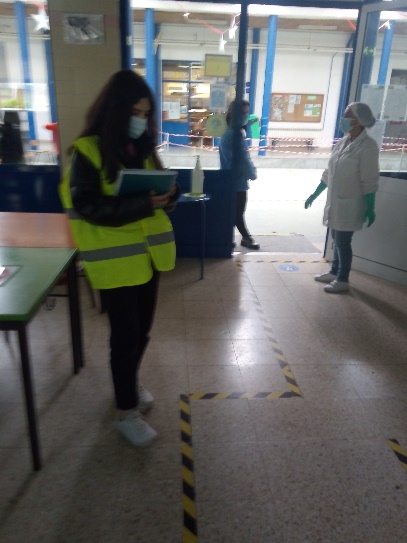 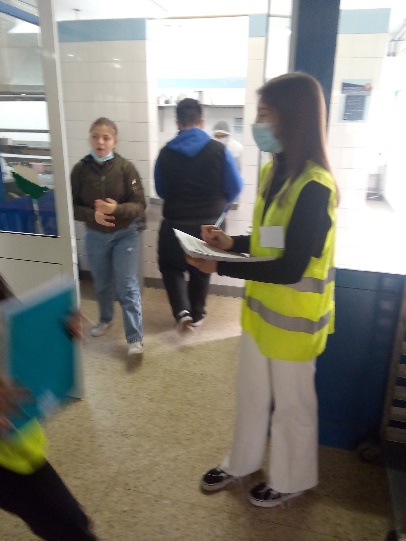 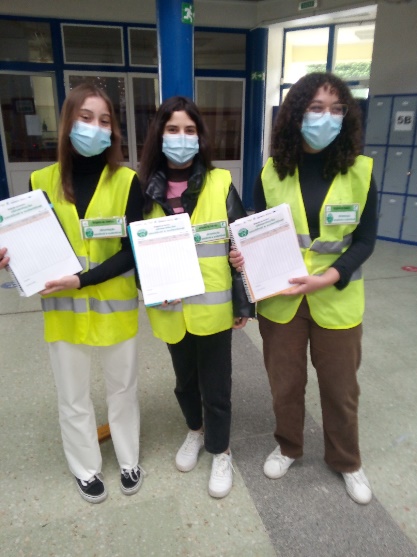 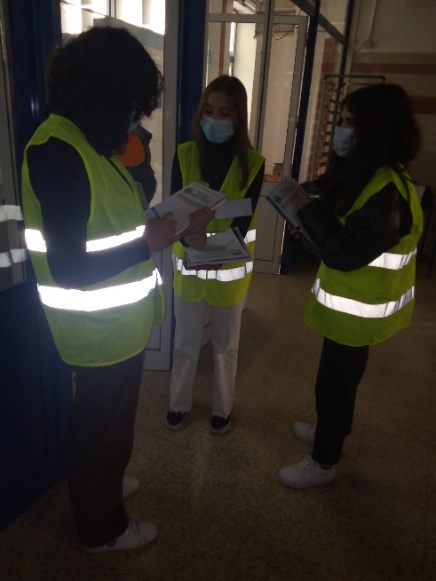 